ҠАРАР                                                                       РЕШЕНИЕОб утверждении Дополнительного Соглашения к Соглашению между органами местного самоуправления муниципального района Шаранский район Республики Башкортостан и сельского поселения Нижнеташлинский сельсовет муниципального района Шаранский район Республики Башкортостан о передаче муниципальному району части полномочий сельского поселения Нижнеташлинский сельсовет муниципального района Шаранский район Республики БашкортостанВ соответствии с частью 4 статьи 15 Федерального закона от 06 октября 2003 года №131-ФЗ «Об общих принципах организации местного самоуправления в Российской Федерации», руководствуясь Законом Республики Башкортостан от 30.10.2014 года № 139-3 «О внесении изменений в Закон Республики Башкортостан «О местном самоуправлении в Республике Башкортостан», Совет сельского поселения Нижнеташлинский сельсовет муниципального района Шаранский район Республики Башкортостан РЕШИЛ:Утвердить Дополнительное соглашение к Соглашению между органами местного самоуправления муниципального района Шаранский район Республики Башкортостан и сельского поселения Нижнеташлинский сельсовет муниципального района Шаранский район Республики Башкортостан о передаче муниципальному району части полномочий сельского поселения Нижнеташлинский сельсовет муниципального района, утверждённого решением Совета сельского поселения Нижнеташлинский  сельсовет муниципального района Шаранский район Республики Башкортостан  от 22.12.2020 года   № 20/149 (далее - Соглашение), согласно приложению.Решение Совета сельского поселения Нижнеташлинский сельсовет муниципального района Шаранский район Республики Башкортостан от 14.05.2021 года № 24/182 «Об утверждении Дополнительного Соглашения к Соглашению между органами местного самоуправления муниципального района Шаранский район Республики Башкортостан и сельского поселения Нижнеташлинский сельсовет муниципального района Шаранский район Республики Башкортостан о передаче муниципальному району части полномочий сельского поселения Нижнеташлинский сельсовет муниципального района Шаранский район Республики Башкортостан считать утратившим силу.Настоящее решение вступает в силу с момента подписания и действует до 31.12.2021 года.Настоящее решение опубликовать (разместить) в сети общего доступа «Интернет» на сайте сельского поселения Нижнеташлинский сельсовет муниципального района Шаранский район Республики Башкортостан и обнародовать на информационном стенде в здании администрации сельского поселения Нижнеташлинский сельсовет муниципального района Шаранский район Республики Башкортостан.Глава сельского поселения                                          Г.С.Гарифуллинас. Нижние Ташлы28.09.2021 г.№29/208Дополнительное соглашениек Соглашению между органами местного самоуправления муниципального района Шаранский район Республики Башкортостан и сельского поселения Нижнеташлинский сельсовет муниципального района Шаранский район Республики Башкортостан о передаче муниципальному району Шаранский район Республики Башкортостан осуществления части полномочий сельского поселения Нижнеташлинский сельсовет муниципального района Шаранский район Республики Башкортостанс. Нижние Ташлы                                                                  28.09.2021 годаСовет муниципального района Шаранский район Республики Башкортостан, именуемый в дальнейшем Район, в лице председателя Совета муниципального района Шаранский район Республики Башкортостан, действующей на основании Устава, с одной стороны, и Совет сельского поселения Нижнеташлинский сельсовет муниципального района Шаранский район Республики Башкортостан, именуемый в дальнейшем Поселение, в лице главы сельского поселения Нижнеташлинский сельсовет муниципального района Шаранский район Республики Башкортостан, действующего на основании Устава, с другой стороны, заключили настоящее Дополнительное соглашение о нижеследующем:Пункт 3 статьи 2 Соглашения изложить в следующей редакции:	«перечисляет финансовые средства Стороне 2 в виде межбюджетных трансфертов на осуществление пенсионного обеспечения, указанных в пункте 1.7 статьи 1, в сумме 136639,26(сто тридцать шесть тысяч шестьсот тридцать девять рублей 26 копеек)».2.Во всем остальном, что не предусмотрено настоящим Дополнительным соглашением, действуют условия Соглашения.3.Настоящее Дополнительное соглашение вступает в силу с момента подписания и действует по 31 декабря 2021 года.4.Настоящее Дополнительное соглашение составлено в двух экземплярах, имеющих одинаковую юридическую силу, по одному для каждой из Сторон.Председатель Совета                                       Глава сельского поселения муниципального района                                  Нижнеташлинский сельсоветШаранский район                                             муниципального районаРеспублики Башкортостан                              Шаранский район                                                                                      Республики Башкортостан___________И.Р. Файзуллин                        ______________Г.С.Гарифуллина  28.09.2021 г.                                                             28.09.2021 г. МП                                                                         МП                                     БАШКОРТОСТАН РЕСПУБЛИКАҺЫШАРАН РАЙОНЫМУНИЦИПАЛЬ РАЙОНЫТУБЭНГЕ ТАШЛЫ АУЫЛ СОВЕТЫАУЫЛ БИЛӘМӘҺЕ СОВЕТЫ452645, Шаран районы, Тубэнге Ташлы ауылы, Жину урамы, 20Тел.(34769) 2-51-49, факс (34769) 2-51-49E-mail:ntashss@yandex.ru, http://ntashly.sharan-sovet.ruИНН 0251000863, ОГРН 1020200612805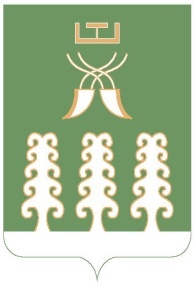 РЕСПУБЛИКА БАШКОРТОСТАНМУНИЦИПАЛЬНЫЙ РАЙОНШАРАНСКИЙ РАЙОНСОВЕТ СЕЛЬСКОГО ПОСЕЛЕНИЯНИЖНЕТАШЛИНСКИЙ СЕЛЬСОВЕТ452645, Шаранский район, с.Нижние Ташлы, ул.Победы, 20Тел.(34769) 2-51-49, факс (34769) 2-51-49E-mail:ntashss@yandex.ru,                        http://ntashly.sharan-sovet.ruИНН 0251000863, ОГРН 1020200612805